KÉRELEM 
Üzemi, szabadidős létesítmény zajkibocsátási határértékének megállapításáraA Budaörs Város Jegyzője, mint I. fokú környezetvédelmi hatóság részére.A 284/2007. (X.29.) sz. Kormány rendelet 10. § alapján kérem a zajkibocsátási határérték megállapítását az alább megnevezett üzemi, szabadidős zajforrásra. kérelmező (üzemeltető)neve:KSH száma:székhelye:ügyintéző neve:telefonszáma:KÜJ szám: -2. Üzemi, szabadidős zajforrás, amelyre a zajkibocsátási határértéket meg kell állapítani:megnevezése:címe:telephely EOV koordinátái: -KTJ száma: - kérelem indoka:a) új üzemi, szabadidős zajforrás létesítése,b) az üzemelés közben bekövetkezett változások miatt a hatásterület és ezzel együtt a védendő területek, épületek megváltoztak,c) a településrendezési tervben bekövetkezett változások miatt a védendő területek, épületek köre megváltozott,d) a településrendezési tervben bekövetkezett változások miatt a védendő területek, épületek zajvédelmi besorolása megváltozott,e) üzemeltető személyben változás következett be,f) egyéb: ............................................................................................................................... zajforrás (a tervezett, illetve a meglévő létesítményben folytatott tevékenység, alkalmazott technológia, helyhez kötött vagy mozgó berendezés, üzemi, szabadidős zajforrásnak minősülő tevékenység) rövid leírása, ismertetése:5. Az üzemi, szabadidős zajforrás működési rendje:a) Műszak vagy nyitvatartási, működési időb) Szezonális (nyári, téli vagy más) működési rend:c) Nem rendszeresen működő zajforrásokra vonatkozó adatok (pl. szükségáramforrások) zajforrás hatásterületén elhelyezkedő ingatlanok felsorolása:A kérelemben közölt adatok a valóságnak megfelelnek.Kelt: ...................................................................................................................... 
cégszerű aláírás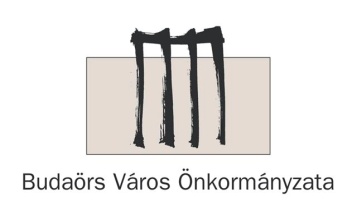 Budaörsi Polgármesteri Hivatalműszaki ügyosztályvárosépítési iroda2040 Budaörs, Szabadság út 134.www.budaors.huvarosepites@budaors.huTel.: 06-23/447-878,    FAX: 06-23/447-891 Zajforrás működési ideje Zajforrás működési ideje Technológia 
elnevezése Zajforrás 
jele Zajforrás 
elnevezése A zajforrás 
működési helye nappal 
-tól, -ig éjjel 
-tól, -ig Technológia 
elnevezése Zajforrás 
jele Zajforrás 
elnevezése A zajforrás működési 
helye Zajforrás működési ideje 
(h/év) 
Ingatlan helyrajzi száma  
Közterület elnevezése  
Házszám A védendő épület 
Építményjegyzék szerinti 
besorolása